 Что такое сказка и их классификация   Сказка — это популярный жанр народного творчества, устные повествования с использованием фантастических элементов. 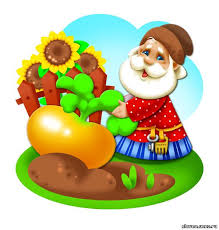    Рассказчики и слушатели сказок были выходцами из народа.    Сказки передавались из уст в уста на протяжении многих поколений.Сказки подразделяются на:1. Сказки о животных;2. Волшебные; 3. Социально-бытовые (сатирически-бытовые).Сказки о животных   Это те самые сказки, которые следует читать самыми первыми (до 5-6 лет).     В них задействованы постоянные персонажи (медведь, волк, лиса, заяц, еж и др.).     В основном указываются постоянные признаки животных (лиса – хитрая, медведь – сильный, кот – умный, заяц – боязливый и т.д.).    Из этих сказок выделяются ковулятивные – подобранные по принципу сюжетной связи («Репка», «Колобок», «Теремок»).     Многие из них — с детским языковым оттенком (мышка-норушка, котик – беленький животик).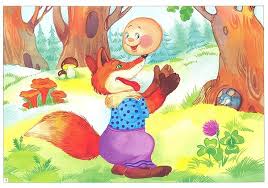 Волшебные сказки   В них задействованы романтические герои, в которых воплощены самые лучшие качества человека.    Обязательны для этой сказки: образ положительного героя + помощники + волшебные предметы.     Главное в таких сказках: борьба за любовь, за правду, за добро.    Для них характерен богатый язык, цветные определения, отрицательные персонажи – фантастические (Баба-Яга, Леший, Кикимора, Змей-Горыныч). Социально-бытовые сказки     В  социально-бытовых сказках идет показ реальной жизни, социальное содержание, высмеивание отрицательных человеческих качеств.      Высокие моральные качества принадлежат не богачам и людям высокого ранга, а представителям из народа (солдат, старик).           Побеждают не деньги и сила, а ум и умения.     Такие сказки появлялись, когда возникало стремление изменить социальный строй, и выражали они демократический настрой народа (автора).    В социально-бытовых сказках широко применяются каламбуры, юмор, перевертыши, смех, сатира.   Кроме всех вышеперечисленных, появляются и другие виды сказок:      персонализированные – о каком-то конкретном человеке, который не выдуман автором, а есть на самом деле.    Терапевтические – которые помогают исправлять поведение, привычки детей (например, отучить грызть ногти).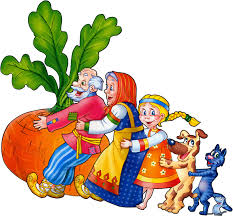 